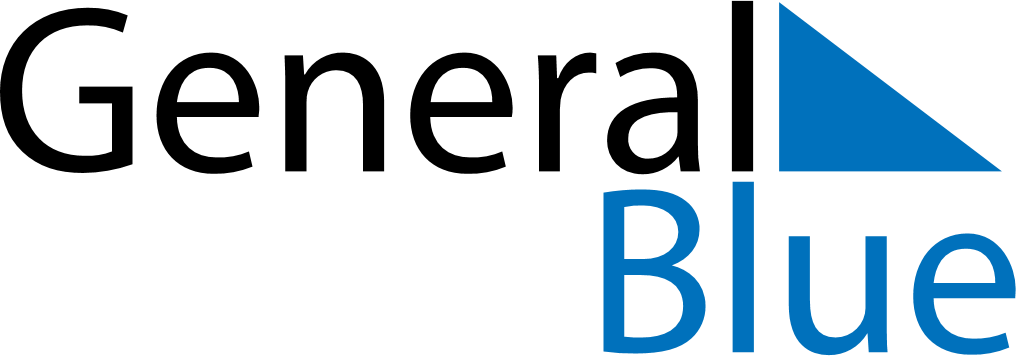 February 1876February 1876February 1876February 1876February 1876SundayMondayTuesdayWednesdayThursdayFridaySaturday1234567891011121314151617181920212223242526272829